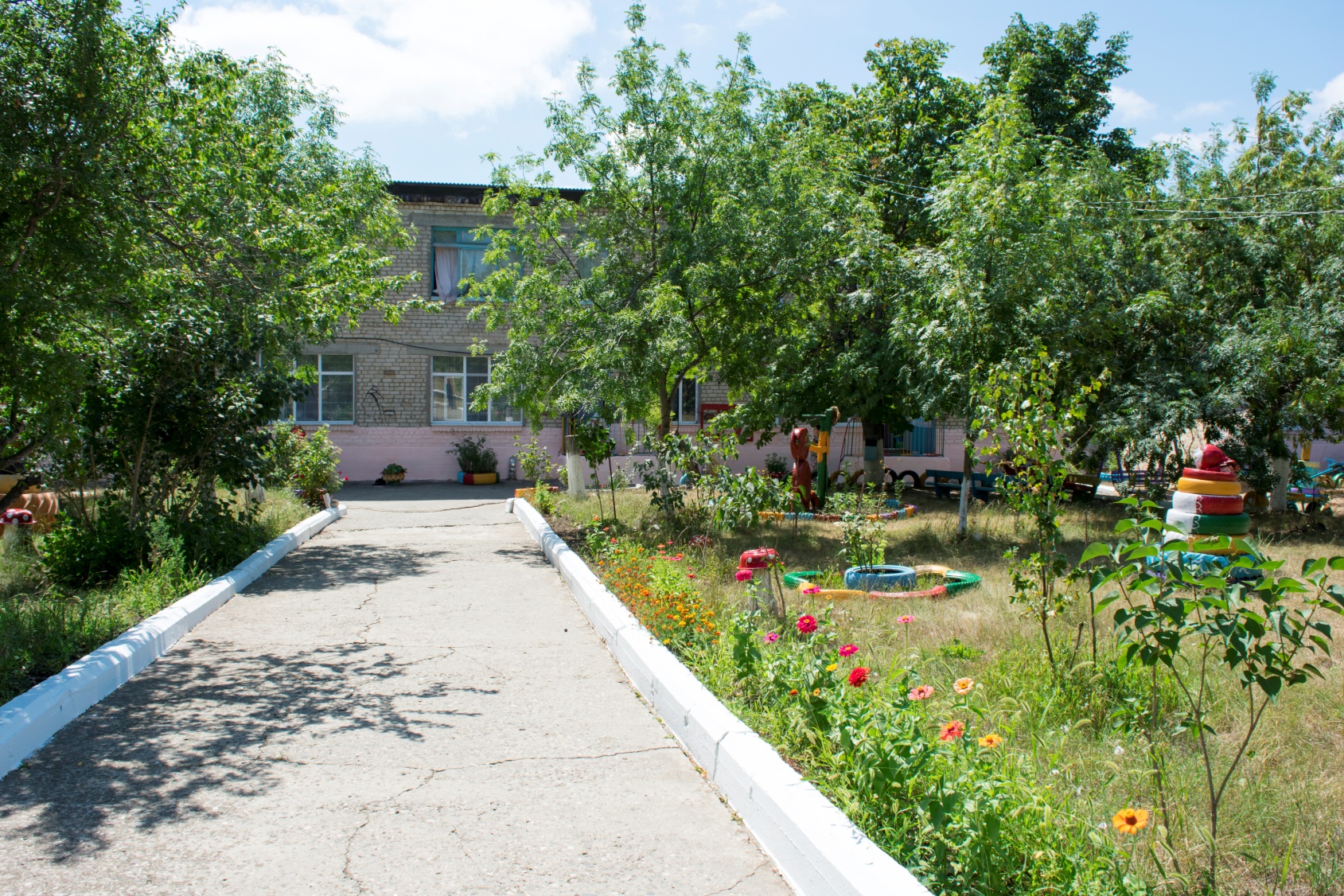                                                                           ИСТОРИЯ                                               МКДОУ «Д/с№1  «Ромашка»   пгт.Дубки.МКДОУ№1  «Ромашка»   -   образовательное    учреждение,   состоящее  из  типового 2х - этажного    здания.   МКДОУ «Д/с№1   функционирует   с   1970  года   и  рассчитан   на 140детей.  С основания детского сада  1970года  возглавляла ДОУ  Чегилейчик  Любовь   Михайловна  и проработала  до 1983года.  С  1983  по 1995года  была назначена руководителем  ДОУ   Парфенову Нина Ивановну.  С 1995 по  2004год  руководила  детским садом  Халияева  Патимат Дахадаевна.  В 2004 году  была назначена  руководителем ДОУ  Кебедову Сиядат Расуловну  и продолжает  руководить по настоящее время.   Общее количество сотрудников  в ДОУ  38 человек, из них  пед.работников -17 остальные  спомогательный персонал.  В   МКДОУ     функционирует    6  групп,    отдельные   спальни,   отдельные  сан.узлы, имеются музыкально – спортивный зал,    отдельный  пищеблок   (кухня    со  всеми   удобствами,   кладовые помешения).      Здание    кирпичное,    потолки   бетонные,  пол  деревянный,    крыша   покрыта    метало-черепицей.      Здание    детского  сада    оборудовано аварийными  пожарными   выходами    и   противопожарной   сигнализацией.   Детский   сад  расположен  в           пгт. Дубки   на   расстоянии     80  км     от  районного   центра   с.Дылым  Казбековский район. Так  же   детский  сад    граничит   частным   сектором.       От поселка   7 км. расположен    ЧГЭС  и   водохранилище.    Здание   детского  сада   обеспечено  электричеством,   на   территории  детского   сада   имеется  котельная,    2014году построен колодец    для   набора  воды,   потенциально  опасных   объектов   на территории ДОУ нет. Территория  детского   сада  занимает   площадь   6,020 м2,   общая  площадь    всех  помещении   1105,3 м2,    площадь   групп   1006,9,    территория   огорожена,  имеется  доступ    автотранспорта.